Šablony v MŠ a ZŠ Polkovice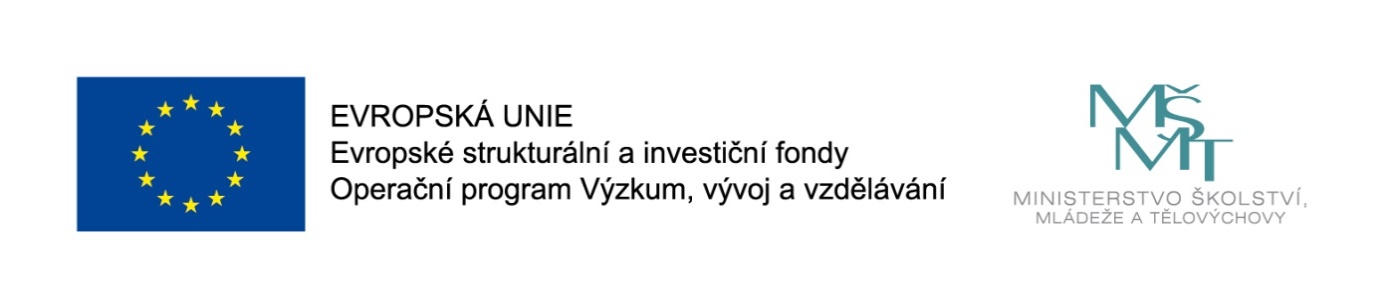 Naše škola využila nabídku výzvy Ministerstva školství, mládeže a tělovýchovy a podporu škol formou projektů zjednodušeného vykazování – šablony pro MŠ a ZŠ I., která je financována z prostředků ESF prostřednictvím Operačního programu Výzkum, vývoj a vzdělávání a státního rozpočtu České republiky.   Náš projekt má název „Podpora ZŠ a MŠ Polkovice formou šablon I.“ a jeho realizace je od 1.9.2016 do 31.8.2018. Projekt je zaměřen na tato témata: osobnostně profesní rozvoj pedagogů, společné vzdělávání dětí a žáků, usnadnění přechodu dětí z MŠ do ZŠ, podpora extrakurikulárních aktivit a spolupráce s rodiči dětí a žáků.Vybrané aktivity – šablonyMateřská škola:Školní asistent – personální podpora MŠVzdělávání pedagogických pracovníků v MŠ v oblasti čtenářské pregramotnostiVzdělávání pedagogických pracovníků v MŠ v oblasti matematické pregramotnostiSpecifika práce pedagoga s dvouletými dětmi v MŠSdílení zkušeností pedagogů z různých škol prostřednictvím vzájemných návštěvZákladní škola:Vzdělávání pedagogického sboru ZŠ zaměřené na inkluziVzájemná spolupráce pedagogů ZŠ v oblasti matematické gramotnostiSdílení zkušeností pedagogů z různých škol prostřednictvím vzájemných návštěvTandemová výuka na ZŠČtenářský klub pro žáky ZŠKlub zábavné logiky a deskových her pro žáky ZŠDoučování žáků ZŠ ohrožených školním neúspěchemZískaná dotace ve výši 551.582,- Kč bude využívána na rozvíjení a prohlubování vzdělávání dětí v mateřské škole a žáků na základní škole a zároveň na zvyšování odborných kompetencí pedagogů naší školy. Nastavené aktivity byly vybrány s cílem rozvíjet školní činnost v oblastech, které jsou prioritní pro rozvoj a zdokonalování vzdělávání dětí a žáků v Polkovicích. Máte-li zájem o bližší informace o projektu, obraťte se prosím na Mgr. Leonu Indrákovou, tel.: 581 768 048.Projekt: „Podpora ZŠ a MŠ Polkovice formou šablon I.“, reg. č. CZ.02.3.68/0.0/0.0/16_022/0002277. Tento projekt je financován z prostředků ESF prostřednictvím Operačního programu Výzkum, vývoj a vzdělávání a státního rozpočtu ČR.